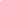 АНТИКОРРУПЦИОННЫЙ СЛОВАРЬАнтикоррупционное образование- формирование у населения антикоррупционных установок.Антикоррупционная защита- совокупность приемов, способов, мероприятий, предохраняющих сотрудника от влияния коррупциогенных факторов и направленных на предотвращение коррупции.Административная коррупция- намеренное внесение искажений в процесс предписанного исполнения существующих законов, правил с целью предоставления преимуществ заинтересованным лицам.Административно-хозяйственные функции - полномочия должностного лица по управлению и распоряжению имуществом и (или) денежными средствами, находящимися на балансе и (или) банковских счетах организаций, учреждений, воинских частей и подразделений, а также по совершению иных действий (например, по принятию решений о начислении заработной платы, премий, осуществлению контроля за движением материальных ценностей, определению порядка их хранения, учета и контроля за их расходованием.Антикоррупционная деятельность- деятельность государства, его органов, должностных ;лиц, институтов гражданского общества, предпринимателей, частных лиц, направленная на снижение уровня коррупции, устранение (локализацию, нейтрализацию, ликвидацию и т.д.) коррупциогенных факторов и противодействие коррупционному поведению.Антикоррупционная политика государства- разработка и постоянное осуществление разносторонних и последовательных мер государства и общества в рамках принятых данным государством основ конституционного строя с целью устранения (минимизации, локализации) причин и условий, порождающих и питающих коррупцию в различных сферах жизнедеятельности.Антикоррупционная пропаганда- целенаправленная деятельность средств массовой информации по стимулированию антикоррупционного поведения в государстве (регионе) и обществе; распространение антикоррупционных идей и взглядов в обществе с целью формирования антикоррупционного мировоззрения и поведения.Антикоррупционная профилактика- деятельность государственных органов и общественных организаций по устранению (нейтрализации) причин и условий, порождающих коррупцию.Антикоррупционная экспертиза правовых актов- деятельность специалистов (экс- пертов) по выявлению и описанию коррупционных факторов, относящихся к правовым актам и их проектам; по разработке рекомендаций, направленных на устранение или ограничение действия таких факторов.Антикоррупционное законодательство- совокупность законодательных актов, специально направленных на противодействие коррупционному поведению или его нейтрализацию в государстве и обществе.Антикоррупционное мировоззрение устойчивая система антикоррупционных взглядов, идей, принципов, ценностных ориентации, определяющая соответственное по- ведение людей.Антикоррупционное поведение- поведение людей (должностных лиц, государственных служащих, граждан), препятствующее формированию коррупциогенных факторов и коррупционной деятельности.Антикоррупционные правовые акты- нормативные правовые акты, направленные на противодействие коррупции и формирование антикоррупционной политики и антикоррупционного поведения в обществе.Антикоррупционные стандарты - совокупность поведенческих и правовых норм, запретов, ограничений, обязанностей, установленных для соответствующей области социальной деятельности направленных на предупреждение коррупцию.Антикоррупционная устойчивость - системное свойство личности, проявляющееся в способности противостоять коррупционному давлению и осуществлять выбор между криминальным и законопослушным поведением в пользу последнего.Бытовая коррупция- вымогательство государственным или муниципальным служащим денег или материальных ценностей с населения за оказание государственных услуг в случаях когда «простой человек решает свои проблемы».Виды коррупции - Бытовая коррупция -  порождается взаимодействием рядовых граждан и чиновников. В неё входят различные подарки от граждан и услуги должностному лицу и членам его семьи. К этой категории также относится кумовство (непотизм).Деловая коррупция - возникает при взаимодействии власти и бизнеса. Например, в случае хозяйственного спора, стороны могут стремиться заручиться поддержкой судьи с целью вынесения решения в свою пользу.Коррупция верховной власти относится к политическому руководству и верховным судам в демократических системах. Она касается стоящих у власти групп, недобросовестное поведение которых состоит в осуществлении политики в своих интересах и в ущерб интересам избирателей.Взятка - противоправное получение или передача денежных средств, имущества, оказание услуг материального характера, совершаемое должностным лицом органов государственной власти или местного самоуправления; - получение должностным лицом, иностранным должностным лицом либо должностным лицом публичной международной организации лично или через посредника взятки в виде денег, ценных бумаг, иного имущества либо в виде незаконных оказания ему услуг имущественного характера, предоставления иных имущественных прав за совершение действий (бездействие) в пользу взяткодателя или представляемых им лиц, если такие действия (бездействие) входят в служебные полномочия должностного лица либо если оно в силу должностного положения может способствовать таким действиям (бездействию), а равно за общее покровительство или попустительство по службе.Взятка-вознаграждение - преступление, заключающееся в получении должностным лицом лично или через посредника не обусловленной заранее взятки в виде денег, ценных бумаг, иного имущества или выгод имущественного характера за действие (бездействие) в пользу взяткодателя или представляемых им лиц, если такое действие (бездействие) входит в служебные полномочия должностного лица либо оно в силу должностного положения может способствовать таким действиям (бездействию).Взятка-подкуп- преступление, заключающееся в получении должностным лицом лично или через посредника обусловленной заранее взятки в виде денег, ценных бумаг, иного имущества или выгод имущественного характера за действие (бездействие) в пользу взяткодателя или представляемых им лиц, если такое действие (бездействие) входит в служебные полномочия должностного лица либо оно в силу должностного положения может способствовать такому действию (бездействию), а равно за общее покровительство, попустительство по службе.Взятка получение за предоставление должности - преступление, заключающееся в получении должностным лицом лично или через посредника взятки за предоставление должности в системе государственной службы.Взяткодатель- лицо, лично или через посредников передающее взятку должностному лицу органа государственной власти.Взяткополучатель - должностное лицо органов государственной власти и управления, получающее или получившее предмет взятки.Взяточничество действие, когда государственный служащий или приравниваемое к нему лицо в своих или чужих интересах прямо или опосредованно принимает, обещает или договаривается принять взятку, требует дачи взятки или провоцирует его за законное действие или бездеятельность при выполнении полномочий.Волокита- форма вымогательства, нарочитое затягивание рассмотрения дела с целью получения взятки.Вымогательство- принуждение человека заплатить деньги или предоставить другие ценности в обмен на действие или бездействие. Данное принуждение может быть осуществлено при помощи давления, в том числе и морального.Выгода или услуга имущественного характера- предмет взятки, который включает в себя предоставление или получение легальных выгод или услуг, оказываемых безвозмездно, но подлежащих оплате и имеющих денежную оценку.Выгода (преимущество) при злоупотреблении полномочиями- любая польза в виде имущества, услуги представляемых им лиц решения.Выявление коррупции и правовое преследование - установление коррупционных действий, превращение в жизнь принципа неизбежности и справедливости наказания.Государственная служба - вид государственной службы, представляющей собой профессиональную служебную деятельность граждан Российской Федерации на должностях государственной гражданской службы Российской Федерации по обеспечению исполнения полномочий федеральных государственных органов, государственных органов субъектов Российской Федерации, лиц, замещающих государственные должности Российской Федерации, и лиц, замещающих государственные должности субъектов Российской Федерации.Государственный служащий - лицо, которое находится на государственной службе. Государственный политик, государственный служащий публичного администрирования согласно закону о государственной службе, а также другое лицо, которое, работая в  государственных или муниципальных органах или учреждениях, в судебных, правоохранительных органах, в органах госконтроля и надзора, а также в приравниваемых к ним органах, выполняет функции представителя власти или лицо, наделенное административными полномочиями, а также официальный кандидат на упомянутые должности.Должностные (служебные) преступления- преступления, совершаемые должностными лицами с использованием своего служебного положения. Объект преступлений этой группы может быть различным (интересы государственной и муниципальной службы, конституционные права и свободы граждан, отношения по осуществлению правосудия). В УК КР эта группа уголовно наказуемых деяний объединена в главу 30 Особенной части, которая так и называется «Должностные преступления».Должностное лицо - лицо, постоянно, временно или по специальному полномочию осуществляющие функции представителя власти либо выполняющие организационно-распорядительные, административно-хозяйственные функции в государственных органах, органах местного самоуправления, государственных и муниципальных учреждениях, государственных корпорациях, а также в Вооруженных Силах Российской Федерации, других войсках и воинских формированиях Российской Федерации;Исполнение функций должностного лица по специальному полномочию означает, что лицо осуществляет функции представителя власти, исполняет организационно-распорядительные или административно-хозяйственные функции, возложенные на него законом, иным нормативным правовым актом, приказом или распоряжением вышестоящего должностного лица либо правомочным на то органом или должностным лицом (например, функции присяжного заседателя). Функции должностного лица по специальному полномочию могут осуществляться в течение определенного времени или однократно, а также могут совмещаться с основной работой.При временном исполнении функций должностного лица или при исполнении их по специальному полномочию лицо может быть признано должностным лишь в период исполнения возложенных на него функций.Должностное лицо публичной международной организации  - международный гражданский служащий или любое лицо, которое уполномочено такой организацией действовать от ее имени.Доходы, полученные преступным путем -  денежные средства или иное имущество, полученные в результате совершения преступления.Злоупотребление полномочиями  - использование лицом, выполняющим управленческие функции в коммерческой или иной организации, своих полномочий вопреки законным интересам этой организации и в целях извлечения выгод и преимуществ для себя или других лиц либо нанесения вреда другим лицам, если это деяние повлекло причинение существенного вреда правам и законным интересам граждан или организаций либо охраняемым законом интересам общества или государства.Злоупотребление должностными полномочиями - использование должностным лицом своих служебных полномочий вопреки интересам службы, если это деяние совершено из корыстной или иной личной заинтересованности и повлекло существенное нарушение прав и законных интересов граждан или организаций либо охраняемых законом интересов общества или государства.Завуалированная взятка - банковская ссуда в долг или под видом погашения несуществующего долга; оплата товаров, купленных по заниженной цене; покупка товаров по завышенной цене; заключение фиктивных трудовых договоров с выплатой зарплаты взяточнику, его родственникам или друзьям; получение льготного кредита; завышение гонораров за лекции, статьи и книги; преднамеренный проигрыш в карты; «случайный» выигрыш в лотерею; прощение долга; уменьшение арендной платы; увеличение процентных ставок по кредиту и т. д.Значительный размер взятки - сумма денег, стоимость ценных бумаг, иного имущества, услуг имущественного характера, иных имущественных прав, превышающие двадцать пять тысяч рублей, крупным размером взятки - превышающие сто пятьдесят тысяч рублей, особо крупным размером взятки - превышающие один миллион рублей.Иностранное должностное лицо - любое назначаемое или избираемое лицо, занимающее какую-либо должность в законодательном, исполнительном, административном или судебном органе иностранного государства, и любое лицо, выполняющее какую-либо публичную функцию для иностранного государства, в том числе для публичного ведомства или публичного предприятия.Исполнение функций должностного лица по специальному полномочию - осуществление лицом функций представителя власти, исполнение организационно-распорядительных или административно-хозяйственных функции, возложенных на него законом, иным нормативным правовым актом, приказом или распоряжением вышестоящего должностного лица либо правомочным на то органом или должностным лицом. Функции должностного лица по специальному полномочию могут осуществляться в течение определенного времени или однократно, а также могут совмещаться с основной работой.Индекс восприятия коррупции (Corruption Perception Index) - интегральный показатель, выработанный специалистами международной общественной организацией Ttansparency Int. (ТI) для сравнительной оценки коррупции в разных странах. Индекс коррупции - показатель, обеспечивающий ранжирование государств и регионов по уровню совокупной коррумпированности. Индекс коррупционной пораженности населения - показатель коррупционной пораженное социума, характеризующийся числом лиц, совершивших коррупционные правонарушения, выявленных в течение определенного периода на определенной территории в расчете на 100 тыс. человек населения, проживающего на данной территории.Коррупционное поведение - поведение должностного лица, направленное на получение личной выгоды путем злоупотребления служебным положением.Коррупциогенный фактор- явление или совокупность явлений, порождающие коррупционные правонарушения или способствующие их распространению.Коррупционные риски- условия и обстоятельства, предоставляющие возможность для действий (бездействия) лиц, замещающих должности федеральной государственной службы и должности в государственных корпорациях (государственной компании), с целью незаконного извлечения выгоды при выполнении своих должностных полномочий.Коррупция - это  а) злоупотребление служебным положением, дача взятки, получение взятки, злоупотребление полномочиями, коммерческий подкуп либо иное незаконное использование физическим лицом своего должностного положения вопреки законным интересам общества и государства в целях получения выгоды в виде денег, ценностей, иного имущества или услуг имущественного характера, иных имущественных прав для себя или для третьих лиц либо незаконное предоставление такой выгоды указанному лицу другими физическими лицами;б) совершение деяний, указанных в подпункте "а", от имени или в интересах юридического лица.Коррумпированность -это вовлеченность должностного лица в незаконное обогащение путем использования должностных полномочий, зараженность стремлением к незаконному обогащению посредством использования возможностей занимаемого служебного положения. Реализация этой возможности зависит от нравственных устоев человека, честности, уважения к самому себе, обществу и государству, от отношения к своему долгу.Коррупционные сети - формирование взаимосвязей и взаимозависимостей между чиновниками по вертикали управления, а также по горизонтали на различных уровнях управления между разными ведомствами и структурами.Корысть - одно их альтернативных свойств коррупционных правонарушений, выражающееся в стремлении обогатиться или обогатить других лиц за счет чужого имущества или прав на него с нарушением установленного правовыми нормами и договорами порядка распределения материальных благ.Кумовство (устар.) - форма фаворитизма, когда должностное лицо предпочитает при назначении на государственные должности выдвигать своих родственников.Коррупционер- служащий государственной, муниципальной (должностное или не должностное лицо) или негосударственной(лицо, выполняющее управленческие функции или не выполняющее таковых) организации, обладающий специальной деликтоспособностью (т.е. способностью нести юридическую ответственность за  совершение акта коррупции), признанный виновным в совершении коррупционного правонарушения на основании судебного решения или в ином установленном законом порядке (например, в случае совершения дисциплинарных коррупционных проступков).Коррупционное правонарушение- деяние, обладающее признаками коррупции, за которое нормативным правовым актом установлена гражданско-правовая, дисциплинарная, административная или уголовная ответственность.Коррупционное дисциплинарное правонарушение (проступок) - нарушение законодательных запретов, требований и ограничений, установленных для государственных служащих в целях предупреждения коррупции, которые являются основанием для применения дисциплинарных взысканий или увольнения в связи с утратой доверия.Коррупционное преступление - это предусмотренное в Уголовном кодексе Российской Федерации общественно опасное деяние, которое выражается в противоправном получении государственным, муниципальным или иным публичным служащим, либо служащим коммерческой или иной организации (в том числе, международной) каких - либо преимуществ (имущества, прав на него, услуг или льгот)либо в предоставлении последним таких преимуществ.Коммерческий подкуп - незаконные передача лицу, выполняющему управленческие функции в коммерческой или иной организации, денег, ценных бумаг, иного имущества, оказание ему услуг имущественного характера, предоставление иных имущественных прав за совершение действий (бездействие) в интересах дающего в связи с занимаемым этим лицом служебным положением.Лоббизм от англ. Lobbi - кулуары) - система организаций и агентов крупного бизнеса при законодательных органах власти, имеющих целью оказание давления на законодателей и чиновников.Незаконное участие в предпринимательской деятельности  - учреждение должностным лицом организации, осуществляющей предпринимательскую деятельность, либо участие в управлении такой организацией лично или через доверенное лицо вопреки запрету, установленному законом, если эти деяния связаны с предоставлением такой организации льгот и преимуществ или с покровительством в иной форме (ст. 289 УК РФ).Ответственность за коррупционные правонарушения - обязанность физического или юридического лица претерпевать негативные для себя меры гражданско-правовой, административной, дисциплинарной, конституционной, политической и уголовной ответственности, предусмотренные соответствующими правовыми актами.Обещание или предложение передать либо принять незаконное вознаграждение за совершение действий (бездействие) по службе -  умышленное создание условий для совершения соответствующих коррупционных преступлений в случае, когда высказанное лицом намерение передать или получить взятку либо предмет коммерческого подкупа было направлено на доведение его до сведения других лиц в целях дачи им либо получения от них ценностей, а также в случае достижения договоренности между указанными лицами.Откат - вид взятки должностному лицу, принимающему решение о расходовании денежных средств, за принятие выгодного взяткодателю решения; уплачивается в виде процента от суммы расходуемых средств.Отмывание денег - действия, с помощью которых осуществляется попытка узаконить или припрятать происхождение полученных преступным путем денег.Подкуп - действие, связанное с непосредственным или опосредствованным предложением, обещанием дать или дачей взятки государственному служащему или лицу, приравниваемому к государственному служащему, за желательное законное действие или бездеятельность в ходе выполнения им полномочий или посреднику с целью достижения тех же результатов.Покушение на дачу либо получение взятки, на посредничество во взяточничестве или коммерческий подкуп - условленная передача ценностей не состоялась по обстоятельствам, не зависящим от воли лиц, действия которых были непосредственно направлены на их передачу или получение;Получение взятки - одно из самых опасных должностных преступлений, особенно если оно совершается группой лиц или сопровождается вымогательством, которое заключается в получении должностным лицом преимуществ и выгод за законные или незаконные действия (бездействие). Получение взятки рассматривается Уголовным кодексом как более общественно опасное деяние, нежели дача взятки.Попустительство по службе - непринятие должностным лицом органа государственной власти или управления или иным чиновником мер за упущения или нарушения в служебной деятельности подчиненного или подконтрольного ему лица или представляемых им юридических лиц, нереагирование на их неправомерные действия.Последствия коррупции - реальный вред, причиняемый коррупционной деятельностью общественным интересам, выражающийся в совокупности причинно-связанных с совершенными коррупционными деяниями прямых и косвенных, непосредственных и опосредованных негативных изменений, которым подвергаются социальные ценности, а также совокупность экономических и иных издержек общества, связанных с борьбой с коррупцией и ее социальной профилактикой.Протекционизм («коррупционный патронаж») - форма коррупции, своего рода влиятельная поддержка, помощь кому-нибудь в устройстве его дел.Противодействие коррупции - скоординированная деятельность федеральных органов государственной власти, органов государственной власти субъектов Российской Федерации, органов местного самоуправления муниципальных образований, институтов гражданского общества, организаций и физических лиц по предупреждению коррупции.Профилактика коррупции - совокупность мер, направленных на выявление, ограничение или нейтрализацию факторов коррупции, общественной опасности личности коррупционера или корруптера, а также на устранение факторов возникновения и распространения отдельных видов и форм проявления коррупции.Коррупция - это преступление, имеющее соучастников, т. е. коррупция имеет свой обязательный отличительный признак - наличие лица подкупающего (коррумпатор) и лица подкупаемого (коррупционер), а в необходимых случаях и связующего их звена, которым является корруптёр.Публичное администрирование - регламентированная законодательством деятельность государственных органов местного самоуправления, направленная на превращение в жизнь правовых актов, решений местного самоуправления, на администрирование предусмотренных публичных услуг.